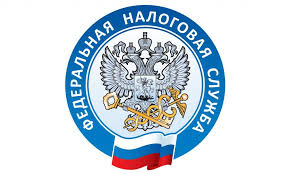                         НАЛОГОВАЯ СЛУЖБА                     ИНФОРМИРУЕТ
Как работает мобильное приложение «Проверка чеков ФНС России»Одним из обязательных реквизитов кассового чека является QR-код. Он содержит данные, которые можно считать смартфоном.ФНС разработала бесплатное мобильное приложение для покупателей «Проверка чека ФНС России». Оно позволяет просто и быстро проверять чеки по QR-коду, сообщать о выявленных нарушениях, а также подавать жалобы.Пользователи, которые входят в приложение с помощью логина и пароля от «Личного кабинета налогоплательщика» или через портал ЕСИА, могут составить обращение в ИФНС, получить от налогового органа ответ, а также по желанию выступить свидетелем по вопросу нарушения законодательства о применении ККТ. Для этого необходимо отсканировать QR-код или ввести данные кассового чека вручную.Кроме того, в мобильном приложении можно хранить собственные кассовые чеки, отслеживать расходы на покупки, в том числе подотчетных лиц. Также оно позволяет удобно прикреплять кассовые чеки к декларации при заявлении налогового вычета.